FIDEICOMISO DE OBRAS POR COOOPERACIONRELACIÓN DE ESQUEMAS BURSÁTILES Y DE COBERTURAS FINANCIERAS Del 01 de enero al 31 de diciembre de 2020ESTE FIDEICOMISO DURANTE EL EJERCICIO 2020 NO GENERO ESTE TIPO DE OPERACIONES.Bajo protesta de decir verdad declaramos que los Estados Financieros y sus notas, son razonablemente correctos y son responsabilidad del emisor.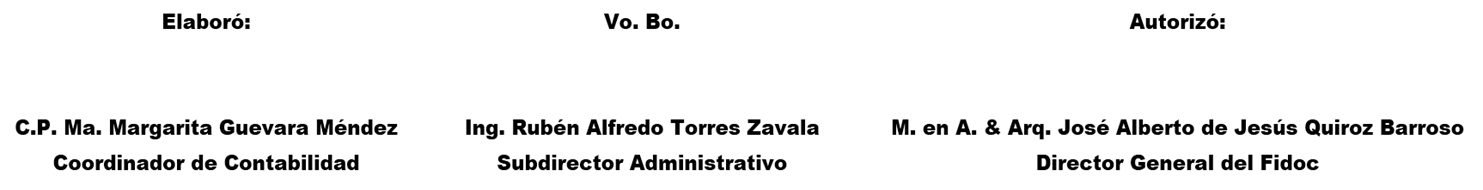 